3月26日每日一练1.提出当两种学习的某些方面有相同之处时，才有可能进行迁移的是( )。   [单选题]正确率：88.64%2.学习动机的基本结构包括学习需要和( )   [单选题]正确率：72.73%3.按( )划分，学习动机可分为远景性学习动机和近景性学习动机。   [单选题]正确率：20.45%4.按照“耶克斯—多德森定律”，学习动机过强或过弱，都会导致学习效率( )。   [单选题]正确率：65.91%5.著名心理学家( )提出自我效能感的概念，即指个体对成功地实施达成特定目标所需要行动过程的能力的预测，感知，信心或信念。   [单选题]正确率：75%选项小计比例A.形式训练说12.27%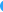 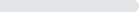 B.共同要素说 (答案)3988.64%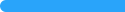 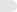 C.概括说24.55%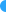 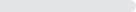 D.关系说24.55%选项小计比例A.学习期待 (答案)3272.73%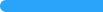 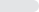 B.学习准备00%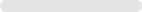 C.学习效果12.27%D.学习目的1125%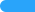 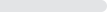 选项小计比例A.动机的动力来源613.64%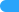 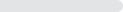 B.学习动机内容的社会意义 (答案)920.45%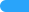 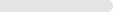 C.动机水平的高低00%D.动机的远近的作用久暂2965.91%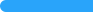 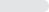 选项小计比例A.提高00%B.降低 (答案)2965.91%C.不变00%D.变化1534.09%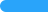 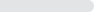 选项小计比例A.麦克利兰24.55%B.阿特金森818.18%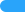 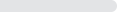 C.班杜拉 (答案)3375%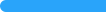 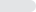 D.默里12.27%